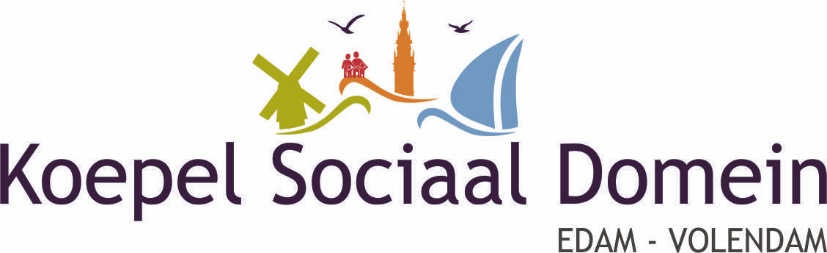 Volendam,  17 februari 2019College van Burgemeester en Wethouders van de gemeente Edam-VolendamPostbus 1801130 AD  VolendamT.a.v. wethouder de heer W. RunderkampBetreft:	ongevraagd advies naar aanleiding van een reisje van een rolstoelster langs de 		Burg. van Baarstraat en het Edammerpad. Geachte wethouder Runderkamp,Namens werkgroep Mobiliteit en veiligheid buitenshuis van de Stichting Seniorenraad Edam-Volendam willen wij uw aandacht vragen voor het volgende.Door mevrouw Sier-Steur is een aanvraag gedaan voor vernieuwen van haar ID-kaart op het stadskantoor. Ondanks dat deze mevrouw afhankelijk is van het vervoer per taxibus met rolstoelfaciliteit is door haar afgezien om de terugtocht en de tocht naar de Burg. van Baarstraat met deze bus te regelen omdat niet aangegeven kon worden op welk tijdstip zij weer opgehaald zou worden. Een relaas van haar tochtje is als bijlage bij deze brief gevoegd. Hieruit blijkt duidelijk dat het Edammerpad duidelijk aan renovatie toe is. De werkgroep is daar van overtuigd en heeft daar ook al op aangedrongen.Wij vertrouwen er op dat u met deze wens rekening wilt houden.Hoogachtend namens de Koepel Sociaal Domein Edam-Volendam,Drs. J.H.C.M. Tol, voorzitter 						C.H.M. Schilder, secretarisBijlage: brief met relaas mevrouw E. Sier-Steur